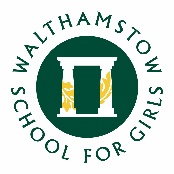 Dear Year 10 Parent/ CarerWe have been approached by Winchmore Tutors who would like to run a Year 10 Booster Summer Camp for WSFG students only at our school at the end of August (28-30).  Before moving forward with the organisation of this it would be really useful to gauge your interest in the project and whether your daughter would find this a beneficial support.The camp would be for 3 days, with 3 hour maths sessions running in the morning and 3 hour science sessions running in the afternoon.  Mr Fowler (Head of Maths) and Mr Kerr (Head of Science) would liaise with the tutors to ensure that the topics taught are appropriate for our students.The cost for the camp is as follows: £25 for one session a day; £45 for a full day.  Students would be able to sign up for as many sessions as they wanted.  There will be some subsidised places for families identified as eligible for Pupil Premium funding.Please could you respond through the attached survey monkey link:https://www.surveymonkey.co.uk/r/YMMRKQM  this includes only 3 questions so will not take much of your time.You can find out more about Winchmore tutors and their proposed programme by following this link: http://winchmorecamps.com/wsfgYour feedback will determine if we move forward with this programme.Kind regardsMs Kennedy
Deputy Headteacher (Key Stage 4)